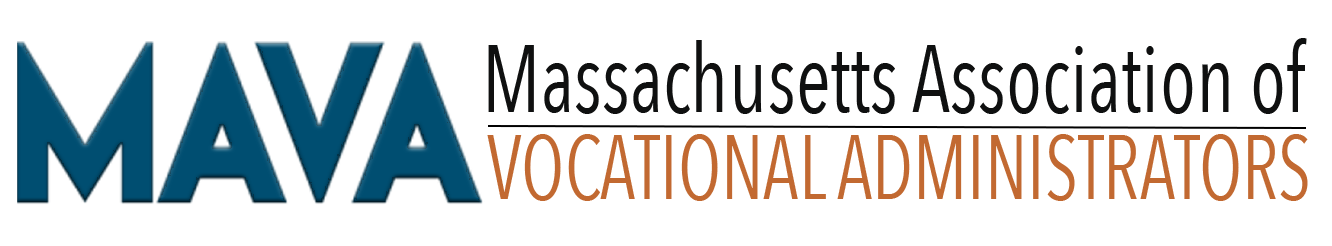 MAVA General Membership MeetingBest Western Royal Plaza Hotel, Marlborough, MAThursday, October 19, 2023DRAFT AGENDAWarmup12:00 NOON	MAVA Officers’ Meeting 1:30 PM	MAVA Board of Directors’ Meeting – Seminar Room******************************************************************************The Main Event 3:00 PM	Registration for MAVA General Membership Meeting – Ballroom Foyer3:30 PM	Start of General Membership Meeting program – Salon ABCWelcome, Announcements, and Updates – MAVA President Dr. Heidi RiccioIntroduction of New Administrators in MAVA Member Schools Welcome New “Connecting for Success” Conference Team and Review of Plans for 2024 Conference – Connecting for Success Conference Chair Gabriela “Gabby” WhitePresentation of “MAVA Unsung Hero Award” by MAVA Executive Director Steven C. Sharek3:55 PM-4:05 PM	Presentation by Kimberly LaFleur, State Advisor/Program Director, Massachusetts FFA4:05 PM 	Move to Breakout Sessions4:15 PM-4:40 PM	Special Breakout Session #1  (MAVA Leadership Groups are invited to stay for this session.  They may also choose to conduct their meetings during this time.)	Best Practices:  “Advocating in Our Schools with Local and State Officials”:  Discussion led by Dr. Karen Maguire, Superintendent, Tri-County Regional Vocational Technical High School, Franklin, MA; Eric Duda, Superintendent, Pathfinder Regional Vocational Technical High School, Palmer, MA; and Michael Watson, Superintendent, Greater New Bedford Regional Vocational Technical High School, New Bedford, MA.  	What can you do within your school to promote and strengthen your relationships with local and state elected officials?	This session, a follow-up to a popular “Early Bird” session held at the recent MAVA Planning Retreat, may be of particular interest to Superintendents, Principals, Vocational Directors, Admissions Directors, Guidance Directors, Communications Directors, and others hoping to strengthen their relationships with local and state officials.  – Seminar Room4:45 PM –5:40 PM	Special Breakout Session #2  (MAVA Leadership Groups are invited to stay for this session.  They may also choose to conduct their meetings during this time.)    	“Opening (and Closing) Chapter 74 Programs:  Doing It Right, from Start to Finish”:  Presentation led by Rick Martin, Superintendent, Franklin County Technical School,  Turners Falls, MA.  	Over the past five years, Superintendent Martin has started three new Chapter 74 programs at Franklin County Tech:  Medical Assisting, Animal and Veterinary Science, and Aviation Science.	Is your school thinking about starting a new Chapter 74 program?  Closing a program?  Where do you begin?  How long does it take?  What does it cost?	This session may be of particular interest to Superintendents, Principals, Vocational Directors, and CTE Directors in Comprehensive High Schools.  – Seminar Room4:15 PM –4:40 PMor4:45 PM –5:40 PM		Available for Breakout Sessions for MAVA Leadership Groups:Academic Coordinators – Sterling Room Admissions Directors – Hudson Room Co-Op Coordinators – Sudbury Room Educational Technology Directors – Zachary’s Restaurant Facility Directors – Zachary’s Restaurant Finance Administrators – Corporate Room Post-Secondary Technical Institute Directors – Executive Board Room Principals – Southborough RoomSchool Counseling/Guidance Directors – Wayland RoomSpecial Education Administrators – Boxborough RoomVocational Directors – Marlborough Room 5:45 PM	Dinner – Salon ABC6:30 PM 	Networking